                                              АДМИНИСТРАЦИЯ 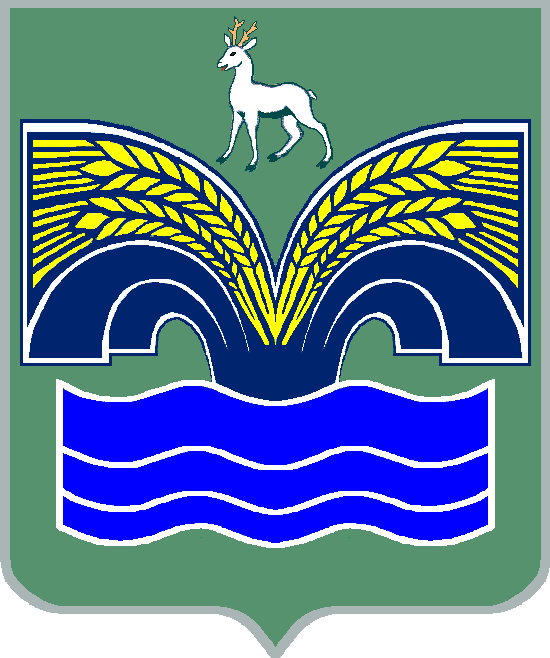 СЕЛЬСКОГО ПОСЕЛЕНИЯ ШИЛАНМУНИЦИПАЛЬНОГО РАЙОНА КРАСНОЯРСКИЙСАМАРСКОЙ ОБЛАСТИПОСТАНОВЛЕНИЕот  24 января  2022 года  № 10О мониторинге муниципальных нормативных правовых актов сельского поселения Шилан муниципального района Красноярский Самарскойобласти       Руководствуясь Федеральным законом от 17.07.2009 № 172-ФЗ «Об антикоррупционной экспертизе нормативных правовых актов и проектов нормативных правовых актов», Указом Президента Российской Федерации  от 20.05.2011 № 657 «О мониторинге правоприменения в Российской Федерации», постановлением  Правительства Российской Федерации  от 19.08.2011 № 694 «Об утверждении методики осуществления мониторинга правоприменения  в Российской Федерации»,  администрация сельского поселения Шилан муниципального района Красноярский Самарской области ПОСТАНОВЛЯЕТ:Утвердить прилагаемое Положение об организации и проведении мониторинга  правоприменения муниципальных нормативных правовых актов сельского поселения Шилан муниципального района Красноярский Самарской области.2.Опубликовать настоящее постановление в газете «Красноярский вестник» и разместить на официальном сайте администрации муниципального района Красноярский в разделе поселения / Шилан/. Настоящее постановление вступает в силу со дня его официального опубликования.Глава  сельскогопоселения Шилан				                                   И.А.ЧерноваУтвержденопостановлением администрации сельского поселения Шилан муниципального района Красноярский Самарской областиот 24.01.2022 № 10Положениео мониторинге муниципальных нормативных правовых актов сельского поселения Шилан муниципального района Красноярский Самарской областиНастоящее Положение разработано в целях совершенствования муниципальных нормативных правовых актов и обеспечения законности в правотворческой деятельности сельского поселения Шилан муниципального района Красноярский Самарской области.В случае противоречия (коллизии) муниципального правового регулирования, установленного настоящим Положением нормативных правовым актам, имеющим большую юридическую силу, в том числе и тем, которые вступили в силу после введения в действие настоящего Положения, применяется правовое регулирование, установленное нормативными правовыми актами, имеющими большую юридическую силу.Мониторинг муниципальных нормативных правовых актов (далее - мониторинг) предусматривает комплексную и плановую деятельность, осуществляемую сельского поселения Шилан муниципального района Красноярский Самарской области в пределах своих полномочий, по сбору, обобщению, анализу и оценке информации для обеспечения принятия (издания), изменения или признания утратившими силу (отмены) муниципальных нормативных правовых актов сельского поселения Шилан муниципального района Красноярский Самарской области.Исполнителями проведения мониторинга (далее - исполнители мониторинга) является администрация сельского поселения Шилан муниципального района Красноярский Самарской области в отношении нормативных правовых актов:Собрания депутатов сельского поселения Шилан муниципального района Красноярский Самарской области;главы сельского поселения Шилан муниципального района Красноярский Самарской области;Мониторинг подразделяется на плановый и внеплановый.Плановый мониторинг муниципальных правовых актов проводится исполнителем мониторинга в период действия муниципального правового акта в сроки, установленные планом мониторинга.Исполнители мониторинга, ежегодно до 20-го января, формируют и утверждают план мониторинга на соответствующий год.Внеплановый мониторинг исполнителем мониторинга в случае внесения изменений в федеральное законодательство и законодательство Самарской области, влекущих изменения муниципальных нормативных правовых актов сельского поселения Шилан муниципального районаКрасноярский Самарской области, проводится в течение тридцати дней со дня официального опубликования федерального закона или закона Самарской области.Если основаниями к проведению мониторинга являлись обращения граждан, юридических лиц, индивидуальных предпринимателей, органов государственной власти, депутатов Собрания сельского поселения Шилан муниципального района Красноярский Самарской области, а также информация прокуратуры в порядке статьи 9 Федерального закона от 17.01.1992 № 2202-1 «О прокуратуре Российской Федерации», внеплановый мониторинг осуществляется в течение 30 дней со дня их поступления. О результатах проведения мониторинга в указанных случаях сообщается обратившемуся лицу.Целями проведения мониторинга являются:выявление нормативных правовых актов сельского поселения Шилан муниципального района Красноярский Самарской области, требующих приведения в соответствие с законодательством Российской Федерации и законодательством Самарской области, правилами юридической техники, а также устранение выявленных противоречий, нарушений правил юридической техники;-выявление потребностей в принятии, изменении или признании утратившими силу муниципальных правовых актов;-выявление коррупциогенных факторов в муниципальных нормативных правовых актах и их последующее устранение;-повышение эффективности правоприменения;-выявление общественных отношений, правовое регулирование которых относится к компетенции сельского поселения Шилан муниципального района Красноярский Самарской области, и пробелов правового регулирования в нормативных правовых актах сельского поселения Шилан муниципального района Красноярский Самарской области;-устранение коллизий, противоречий, пробелов в муниципальных нормативных правовых актах;-сокращение сроков разработки и принятия нормативных правовых актов сельского поселения Шилан муниципального района Красноярский Самарской области в развитие федеральных законов, иных нормативных правовых актов Российской Федерации, законов Самарской области, иных нормативных правовых актов Самарской области;-выявление нормативных правовых актов, фактически утративших силу (устаревших и недействующих нормативных правовых актов), и последующее признание их утратившими силу в установленном порядке.Мониторинг включает в себя сбор, обобщение, анализ и оценку практики применения:а)	Конституции Российской Федерации;б)	федеральных конституционных законов;в)	федеральных законов;г)	законов Российской Федерации, основ законодательства Российской Федерации, постановлений Верховного Совета Российской Федерации, Съезда народных депутатов Российской Федерации, а также постановлений и указов Президиума Верховного Совета Российской Федерации;д)	указов Президента Российской Федерации;е)	постановлений Правительства Российской Федерации;ж)	нормативных правовых актов федеральных органов исполнительной власти, иных государственных органов и организаций, издающих в соответствии с законодательством Российской Федерации нормативные правовые акты;з)	законов и иных нормативных правовых актов Самарской области;и)	муниципальных нормативных правовых актов сельского поселения Шилан муниципального района Красноярский Самарской области.Основаниями проведения мониторинга являются:-внесение изменений в федеральное и региональное законодательство;-анализ применения нормативных правовых актов сельского поселения Шилан муниципального района Красноярский Самарской области в определенной сфере;-получение информации прокуратуры Самарской области в порядке статьи 9 Федерального закона от 17.01.1992 № 2202-1 «О прокуратуре Российской Федерации»;-обращения граждан, юридических лиц, индивидуальных предпринимателей, органов государственной власти, депутатов Собрания представителей сельского поселения Шилан муниципального района Красноярский Самарской области, в которых указывается на несовершенство муниципальной нормативной базы.При осуществлении мониторинга для обеспечения принятия (издания), изменения или признания утратившими силу (отмены) муниципальных нормативных правовых актов обобщается, анализируется и оценивается информация о практике их применения по следующим критериям:а)	несоблюдение гарантированных прав, свобод и законных интересов человека и гражданина;б)	наличие муниципальных нормативных правовых актов, необходимость принятия которых предусмотрена актами большей юридической силы;в)	несоблюдение пределов компетенции органа местного самоуправления при издании нормативного правового акта;г)	наличие в нормативном правовом акте коррупциогенных факторов;д)	неполнота в правовом регулировании общественных отношений;е)	коллизия норм права;ж)	наличие ошибок юридико-технического характера;з)	искажение смысла положений нормативного правового акта при его применении;и)	неправомерные или необоснованные решения, действия (бездействие) при применении нормативного правового акта;к) использование норм, позволяющих расширительно толковать компетенцию органов местного самоуправления;л) наличие (отсутствие) единообразной практики применения нормативных правовых актов;м) количество и содержание заявлений по вопросам разъяснения нормативного правового акта;н) количество вступивших в законную силу судебных актов об удовлетворении (отказе в удовлетворении) требований заявителей в связи с отношениями, урегулированными нормативным правовым актом, и основания их принятия.По результатам проведения мониторинга администрацией сельского поселения Шилан муниципального района Красноярский Самарской области и Собранием представителей сельского поселения Шилан муниципального района Красноярский Самарской области могут разрабатываться проекты муниципальных нормативных правовых актов, а также вноситься предложения в планы нормотворческой деятельности администрации сельского поселения Шилан муниципального района Красноярский Самарской области.В случае выявления в процессе проведения мониторинга необходимости совершенствования федеральных законов и законов Самарской области администрация сельского поселения Шилан муниципального района Красноярский Самарской области и Собрание представителей сельского поселения Шилан муниципального района Красноярский Самарской области вправе направить соответствующие предложения в прокуратуру Красноярского района Самарской области, органы государственной власти Самарской области в рамках предоставленных законом полномочий.Информация о результатах мониторинга, принятых мерах по реализации результатов мониторинга размещается на официальном сайте органа местного самоуправления в информационно-телекоммуникационной сети Интернет.Результаты мониторинга учитываются администрацией сельского поселения Шилан муниципального района Красноярский Самарской области при планировании нормотворческой деятельности, разработке проектов нормативных актов.